                                Liceo José Victorino Lastarria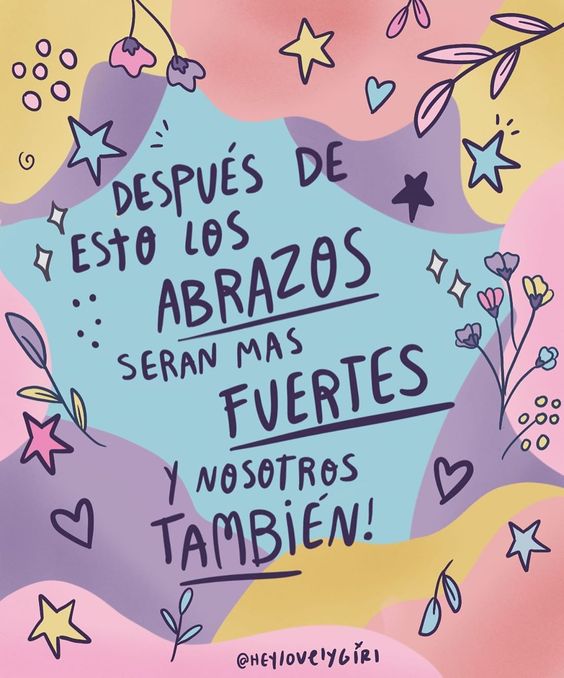                                                  Rancagua                           “Formando Técnicos para el mañana”                                   Unidad Técnico-PedagógicaFUNCIONES Y ÓRGANOS DEL ESTADO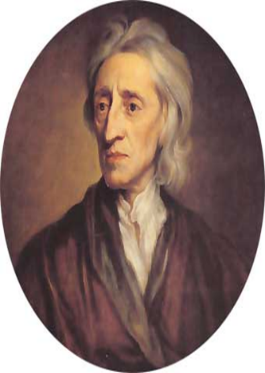 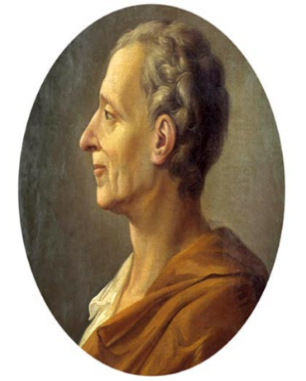 Órgano:  cuerpo o grupo de personas especializados en la realización de ciertas actividades o funciones del Estado. El órgano no es un poder, es una instancia que ejecuta el poder del Estado en su ámbito específico de competencias.LA FUNCIÓN EJECUTIVALa función ejecutiva consiste en la toma de decisiones de la dirección del Estado, administrarlo y dar ejecución o cumplimiento de las leyes. De esta definición, se desprenden dos subfunciones, que forman parte de la función ejecutiva: la función política y la función administrativa.La función política es aquella que consiste en la dirección superior del Estado con arreglo a sus fines estatales. El titular de esta función, en Chile, es el o la presidente de la República. A él o ella le corresponde planificar y coordinar todas las políticas superiores del Estado, considerando criterios de eficiencia y equidad, y los principios de la democracia chilena. Al coordinar estas distintas políticas, el presidente debe lograr integrar las distintas decisiones y acciones de gobierno dentro de una visión de conjunto y con una perspectiva de largo plazo. Administrar es realizar un conjunto de prácticas cotidianas y sistemáticas, orientadas a aplicar las leyes.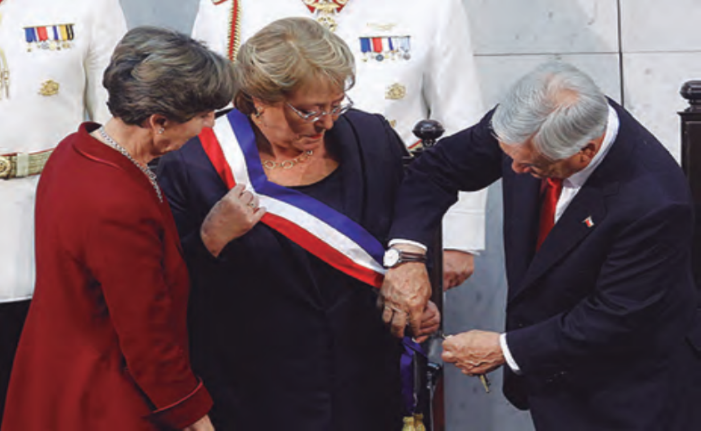 Muchas veces ocurre que las leyes tienen una aplicación general, es decir, no expresan minuciosamente todas las situaciones concretas o particulares a las que ellas se aplican. A la función administrativa le corresponde velar para que esa ley se aplique a casos concretos.La Constitución Política establece que el Poder Ejecutivo está en manos del Presidente de la República. A él le compete tanto el gobierno como la administración superior del Estado. El período presidencial dura 4 años en su cargo y no puede ser reelegido inmediatamente.Requisitos para ser presidente de la RepúblicaPoseer nacionalidad chilena, según lo dispuesto en los números 1 y 2 del artículo 10 de la Constitución: es decir, haber nacido en territorio chileno; o los hijos de padre o madre chilenos, nacidos en territorio extranjero.Tener cumplidos 35 años de edad.Ser ciudadano con derecho a sufragio.ATRIBUCIONES DEL PRESIDENTE DE LA RÉPUBLICAAtribuciones relacionadas con la función administrativa:Nombrar y remover a su voluntad a los ministros de Estado, subsecretarios, intendentes y gobernantes.Nombrar al Contralor General de la República con acuerdo del Senado.Designar a los Comandantes en Jefe del Ejército, de la Armada, de la Fuerza Aérea y al General Director de Carabineros. Declarar los estados de excepción constitucional en las formas y casos que señala la Constitución. Atribuciones de la función EjecutivaConducir las relaciones políticas con las potencias extranjeras y organismos internacionales.Firmar y ratificar los tratados que estime convenientes para los intereses del país, los que deberán ser sometidos a la aprobación del Congreso. Atribuciones relacionadas con la función legislativaConcurrir a la formación de las leyes con arreglo de la Constitución, sancionarlas y promulgarlas.Dictar, previa delegación de las facultades del Congreso, decretos con fuerza de ley sobre las materias que señala la Constitución. Atribuciones relacionadas con la función judicialNombrar a los fiscales y ministros de la Corte Suprema y al Fiscal Nacional.Otorgar indultos particulares en los casos y formas que determine la ley, siempre y cuando haya una sentencia ejecutoriada en el respectivo proceso. ACTIVIDADESDesarrolla las siguientes preguntas de acuerdo a la información entregada en la presente guía y apoyándote en el texto de estudio (Págs. 29-31)1. ¿Por qué los requisitos para ser presidente son tan básicos? ¿Qué principio se pretende preservar? Argumenta tu respuesta.2. De acuerdo a lo señalado en la página 30 del texto de estudio, ¿qué significa que el presidente sea colegislador? ¿Estás de acuerdo con esta función del ejecutivo? Fundamenta tu respuesta.GUÍA DE HISTORIA Y CIENCIAS SOCIALESGUÍA DE HISTORIA Y CIENCIAS SOCIALESGUÍA DE HISTORIA Y CIENCIAS SOCIALES(Semana del 5 de 9 de octubre de 2020)(Semana del 5 de 9 de octubre de 2020)(Semana del 5 de 9 de octubre de 2020)Nombre:Curso:Fecha:Profesor: Pablo Ortiz OrellanaNivel: 3° MedioNivel: 3° MedioOF 1: Valorar el Estado de Derecho como el marco legal que resguarda el ejercicio de los derechos humanos, regula el poder de los gobernantes y organiza la convivencia política y social.Objetivo de la Clase: Identificar las características y atribuciones de la función ejecutiva de acuerdo a lo establecido en la constitución.  Objetivo de la Clase: Identificar las características y atribuciones de la función ejecutiva de acuerdo a lo establecido en la constitución.  Forma de entrega: enviar la guía desarrollada en documento Word, o desarrollar las preguntas en el cuaderno y enviar las fotos como archivos adjuntos al correo pablo.ortiz@liceo-victorinolastarria.cl. Forma de entrega: enviar la guía desarrollada en documento Word, o desarrollar las preguntas en el cuaderno y enviar las fotos como archivos adjuntos al correo pablo.ortiz@liceo-victorinolastarria.cl. Forma de entrega: enviar la guía desarrollada en documento Word, o desarrollar las preguntas en el cuaderno y enviar las fotos como archivos adjuntos al correo pablo.ortiz@liceo-victorinolastarria.cl. 